Community Asset Transfer Initial Enquiry Form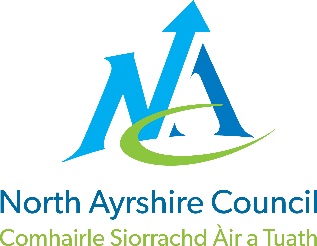 Please provide details of the organisation making the requestName of OrganisationMain Contact for all correspondenceStructure and purpose of the organisation2.1 What type of organisation are you? What is your legal structure e.g. Constituted Group, Scottish Charitable Incorporated Organisation (SCIO), Community Interest Company (CIC) etc. Your organisation structure must enable you to undertake a CAT based on the definitions of the Scottish Government as outlined in the NAC Guidance Pack.Information is available at Community Asset Transfer2.2 Do you have a written formal constitution, governance document or set of rules?Yes    Copy enclosed No     Do you require support to obtain these documents How many people are members of your organisation? For guidance on what we mean by members please see NAC Guidance Pack.  Information is available at Community Asset Transfer2.4 When was the organisation established?2.5 What is the purpose and main activities of your organisation? (Summary of your aims and objectives)2.6 Does your organisation have previous experience of managing an asset?(If yes, please provide details)Please specify the asset (building or land) you are interested in3.1 Asset3.2 Type of transfer you are interested inFull Ownership of Asset	Lease of Asset		Other (please specify) 	3.3 If leasing, what length of lease? (Please attach a note re any other terms & conditions)3.4 Are there any other organisations potentially affected by the ownership of this asset?  Please give details including in relation to existing ownership/leasehold arrangements/ current users/other contractual arrangements or any funding associated with the asset where conditions on its use or ownership may apply.Please tell us below  Why are you interested in this asset and what do you want to use the asset for?  What benefits will this bring to local communitySignature of the organisation’s representative making the requestData Protection:  North Ayrshire Council gathers and process information about you so that services, including this form, can be delivered effectively and efficiently.  We will only ask for the minimum information necessary and process this in line with the provisions of the Data Protection Act. A copy of our privacy Policy Statement is available on request or can be viewed on our website at Privacy PolicyBy signing below you are agreeing to your information being gathered and processed as above.By ticking this box you are agreeing to your information in relation to this asset transfer request being shared with a third party, who may have involvement in your application process We will keep your information for 5 years to monitor your asset transfer. If you wish this information to be removed, please contact us and we will remove within 30 days.Personal informationPlease detailNameAddressTelephone NumberEmailPosition in the Organisation Asset informationPlease detailName of AssetAddress of AssetOrdinance Survey Grid ReferencePlease attach map Map attached SignatoryPlease detailSignature Print NamePositionDateSignatoryPlease detailSignature Print NameDate